HomeworkWe have been learning about how to stay safer online.Answer true or false for these statements about staying safer online: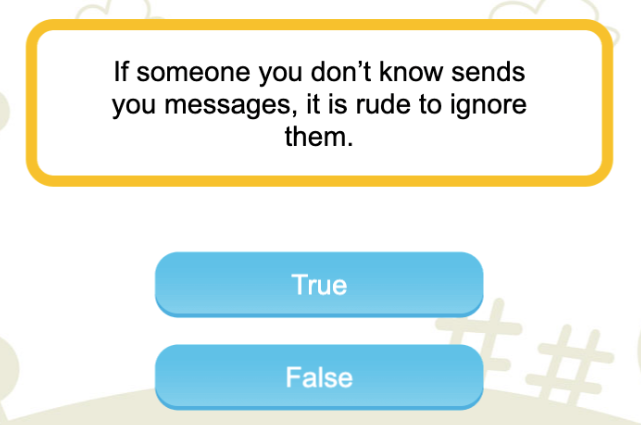 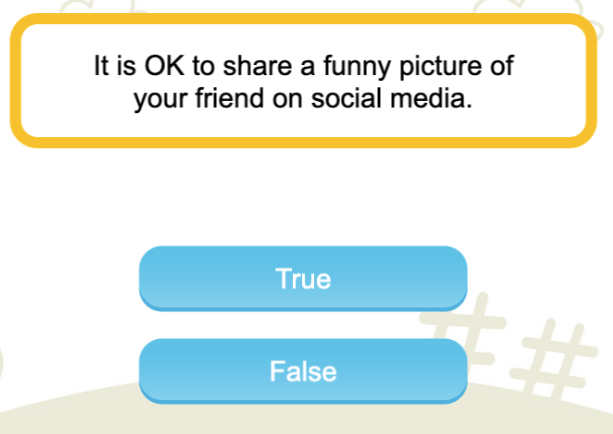 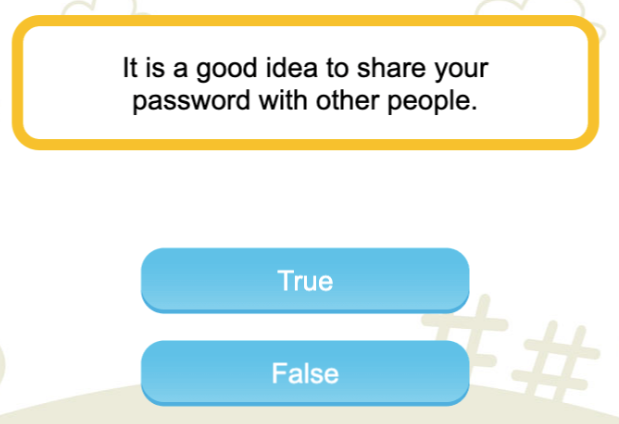 Well done! Now you can play this Digiworld game https://bit.ly/2RQ8RFq Ask an adult to help you set the right level. 